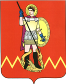 СОВЕТ  ДЕПУТАТОВ  НИКОЛЬСКОГО  СЕЛЬСКОГО ПОСЕЛЕНИЯМЕЖЕВСКОГО МУНИЦИПАЛЬНОГО РАЙОНА КОСТРОМСКОЙ ОБЛАСТИ(  3 созыва )РЕШЕНИЕот   14 ноября  2019 г.                                                                                                       № 31ОБ УСТАНОВЛЕНИИ ЗЕМЕЛЬНОГО НАЛОГАНА ТЕРРИТОРИИ НИКОЛЬСКОГО СЕЛЬСКОГО ПОСЕЛЕНИЯ.       В соответствии с главой 31 Налогового Кодекса Российской Федерации, Федеральным законом от 06.10.2003г. №131-ФЗ «Об общих принципах организации местного самоуправления в Российской Федерации», п.1 пп 3 ст.29 Устава Никольского сельского поселения,                                         СОВЕТ ДЕПУТАТОВ РЕШИЛ:   1. Установить и ввести с 1 января 2020 года земельный налог на земли, порядок и сроки уплаты налога на земли, находящиеся в пределах границ Никольского сельского  поселения Межевского муниципального района Костромской области.    2. Установить на территории сельского поселения налоговые ставки в следующих размерах:      А) 0,3 процента в отношении земельных участков:-    отнесенных к землям сельскохозяйственного  назначения или к землям в составе зон сельскохозяйственного использования в населенных пунктах и используемых для сельскохозяйственного производства;       -   занятых жилищным фондом и объектами инженерной инфраструктуры жилищно- коммунального комплекса (за исключением доли в праве на земельный участок, приходящейся на объект, не относящийся к жилищному фонду и к объектам инженерной инфраструктуры жилищно- коммунального комплекса) или приобретенных (предоставленных) для жилищного строительства;- приобретенных (предоставленных) для личного подсобного хозяйства, садоводства, огородничества или животноводства, а также дачного хозяйства;     -  ограниченных в обороте в соответствии с законодательством Российской Федерации, предоставленных для обеспечения обороны, безопасности и таможенных нужд;  Б) 1,5 процента в отношении прочих земельных участков;     3. Установить, что для организаций и физических лиц, использующих земельные участки, являющиеся объектом налогообложения на территории муниципального образования Никольское сельское поселение Межевского муниципального района, налоговые льготы и налоговые вычеты, установленные статьями 391, 395 Налогового Кодекса Российской Федерации, действует в полном объёме.       4. Налог подлежит уплате налогоплательщиками-организациями в срок не позднее 01 марта года, следующего за истекшим налоговым периодом. Авансовые платежи по налогу подлежат уплате налогоплательщиками-организациями в срок не позднее последнего числа месяца, следующего за истекшим отчетным периодом, налогоплательщиками физическими лицами в срок не позднее 1 декабря года, следующим за истекшим налоговым периодом.5. Дополнительно к льготам, установленным Налоговым Кодексом Российской Федерации, на территории Никольского сельского поселения Межевского муниципального района Костромской области.а) освободить от уплаты земельного налога:- учреждения культуры и образования, финансируемые из бюджета  Межевского муниципального района в отношении земельных участков, предоставленных непосредственно для выполнения функций данных организаций.     6. Настоящее решение вступает в силу по истечении одного месяца со дня его официального опубликования, но не ранее 1 января 2020 года.     7. Со дня вступления в силу настоящего решения, признать утратившими силу Решения Совета депутатов Никольского сельского поселения  № 48 от 07 ноября 2018г.  «Об установлении земельного налога на территории Никольского сельского поселения на 2019год» Глава Никольского сельского поселенияпредседатель Совета депутатовНикольского сельского поселения Межевского  муниципального района:                                                             Л.А. Ремова